    桃園市進出口商業同業公會 函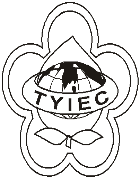          Taoyuan Importers & Exporters Chamber of Commerce桃園市桃園區中正路1249號5樓之4           TEL:886-3-316-4346   886-3-325-3781   FAX:886-3-355-9651ie325@ms19.hinet.net     www.taoyuanproduct.org受 文 者：相關會員 發文日期：中華民國110年10月22日發文字號：桃貿豐字第110383號附    件：主   旨：「非輻射電子醫療器材設備製造業個人資料檔案安全維護計畫實施辦法」訂定草案，業經衛生福利部於中華民國110年10月19日以衛授食字第1101105898號公告預告，請查照。說   明：     ㄧ、依據衛生福利部110年10月19日衛授食字第1101105905號函辦理。     二、旨揭公告請至行政院公報資訊網、衛生福利部「衛生福利法規檢索系統」下「法規草案」網頁，衛生福利部食品藥物管理署網站「公告資訊」下「本署公告」網頁及國家發展委員會「公共政策網路參與平台─眾開講」網頁(https://join.gov.tw/policies/)自行下載。     三、對於公告內容有任何意見或修正建議者，請於本公告刊登前掲網站之次日起60日內陳述意見或洽詢: (一)承辦單位: 衛生福利部食品藥物管理署 (二)地址: 台北市南港區昆陽街161-2號 (三)電話: 02-2787-7187 (四)傳真: 02-2787-7023 (五)電子信箱: yllin1@fda.gov.tw理事長  簡 文 豐